Mandat du CONSULTANT INDIVIDUEL 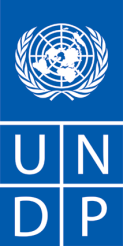 Nom du projet : Titre de l'article : Pays / Lieu d'affectation : Lieux de voyage prévus (le cas échéant) : Date de début d'affectation : Durée de la mission / ou date de fin (le cas échéant) : Nom et fonction du superviseur : Modalités de paiement :  Dispositions administratives {Veuillez préciser si l'espace de travail, l'équipement, les consommables, etc. seront fournis par le projet} : Méthode de sélection :  BACKGROUNDPRINCIPAUX OBJECTIFS DE LA MISSIONDESCRIPTION DES RESPONSABILITÉS / PORTÉE DES TRAVAUX Produits livrables exigences en matière de suivi/rapportsLES EXIGENCES EN MATIÈRE D'EXPÉRIENCE ET DE QUALIFICATIONS LES DOCUMENTS À JOINDRE À LA SOUMISSION DES PROPOSITIONSLes demandeurs doivent présenter les documents suivants :PROPOSITION FINANCIÈRELES CRITÈRES D'ÉVALUATION {À AJUSTER EN FONCTION DES BESOINS SPÉCIFIQUES DU PROJET}  Nous vous remercions de bien vouloir nous faire parvenir votre offre technique et financiere en prix hors taxes au plus tard le 10/10/2022 à 17.00 heures (heure de Bamako) uniquement par email à receptionoffres.mali@undp.orgObligatoire{Veuillez cocher les cases appropriées}Lettre d'intérêt/proposition, expliquant pourquoi le candidat s'estime le plus approprié pour le travail.Lettre d'intérêt/proposition, fournissant une brève méthodologie sur la façon dont le travail sera mené et/ou abordé.CV personnel, comprenant des informations sur l'expérience passée dans des projets / missions similaires et les coordonnées des personnes de référence.Proposition financièreLettre de confirmation d'intérêt et de disponibilité dûment remplie en utilisant le modèle fourni par le PNUD